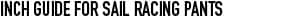 XSSMLXLXXLMAN2930-313233-343638WOMAN272829-303132-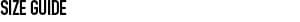 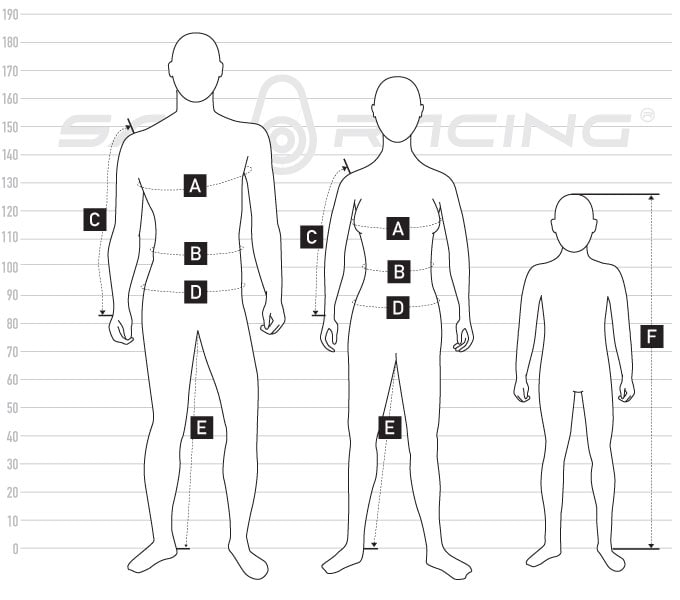 